Course Competencies Competencies are what learners will be able to do as a result of the learning experience. In this course, the competencies that you must demonstrate are:  META DATA TAGS: Healthcare Stats, Healthcare Research, Healthcare, Stats, Research, Healthcare Information Management, Healthcare ManagementCourse Schedule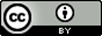 Except where otherwise noted, this work by Lakeshore Technical College, Wisconsin Technical College System INTERFACE Consortium is licensed under CC BY 4.0.Third Party marks and brands are the property of their respective holders.  Please respect the copyright and terms of use on any webpage links that may be included in this document.This workforce product was funded by a grant awarded by the U.S. Department of Labor’s Employment and Training Administration. The product was created by the grantee and does not necessarily reflect the official position of the U.S. Department of Labor. The U.S. Department of Labor makes no guarantees, warranties, or assurances of any kind, express or implied, with respect to such information, including any information on linked sites and including, but not limited to, accuracy of the information or its completeness, timeliness, usefulness, adequacy, continued availability, or ownership. This is an equal opportunity program. Assistive technologies are available upon request and include Voice/TTY (771 or 800-947-6644).Course Information:Course Information:College: Lakeshore Technical CollegeCourse Title:  Healthcare Stats & ResearchCourse Number: 10-530-177#Course Competency:1:Report types of health statistics and their applications2:Calculate utilization related statistics3:Calculate morbidity and mortality rates and percentages4:Examine research principles5:Present statistical results6:Perform functions related to vital statistics and mandatory state reporting7:Perform disease/procedure registry functionsWeek/LPLearning PlanTargeted CompetenciesLearning ActivitiesAssessment ActivitiesLP 1Statistical Terminology and Healthcare DataReport types of health statistics and their applications.-Read chapter 1-Complete Self-tests-Complete Ch. 1 test on page 20.-Complete Cengage Brain flashcard activity.Syllabus and Course Schedule Quiz (not graded)Quiz Chapter  1 LP 2Frequency Distributions and TablesPresent statistical results-Prior to class read chapter 2-Complete Self-tests-Complete Ch. 2 test on page 42.-Complete Cengage Brain flashcard activity.Complete and Submit Textbook Exercises 2.2, 2.4, 2.6, & 2.8.Complete Quiz on Chapter 2.LP 3Health Care Overview and Patient Data CollectionReport types of health statistics and their applicationsPerform disease/procedure registry functions-Read chapter 3.-Complete Self-tests.-Complete Ch. 3 test on page 62.-Complete Cengage Brain flashcard activity.Complete and Submit Textbook Exercises 3.2, 3.4, 3.6, 3.8, & 3.10.Complete Quiz on Chapter 3.LP 4Mathematical ReviewCalculate utilization related statistics-Read chapter 4.-Complete Self-tests.-Complete Ch. 4 test on page 82.Complete and Submit Textbook Exercises 4.2, 4.4, 4.6, & 4.8.Complete Quiz on Chapter 4. LP 5CensusCalculate utilization related statistics-Read chapter 5.-Complete Self-tests.-Complete Ch. 5 test on page 101.-Complete Cengage Brain flashcard activity.Complete Quiz on Chapter 5. Complete and Submit Textbook Exercises 5.2, 5.4, & 5.6.LP 6 Percentage of Occupancy / Length of StayCalculate utilization related statistics-Read chapters 6 & 7.-Complete Ch. 6 & 7 self-tests.-Complete Ch. 6 test on page 119 and Ch. 7 test on page 135.-Complete Cengage Brain flashcard activities.Complete and Submit Textbook Exercises 6.2, 6.4, 6.6, 6.8, 6.10, 6.12, 6.14, 6.16, & 6.18.Complete Quiz on Chapter 6.Complete Midterm Exam.LP 7Hospital Mortality RatesCalculate morbidity and mortality rates and percentages-Read chapter 8.-Complete Self-tests.-Complete Ch. 8 test on page 150.-Cengage Brain flashcard activity.COMPLETE and Submit Textbook Exercises 7.2, 7.4, 7.6, 7.8, 7.10 & 7.12.Complete Quiz on Chapter 7.LP 8Obstetrical-Related RatesCalculate morbidity and mortality rates and percentages-Read chapter 9.-Complete Self-tests.-Complete Ch. 9 test on page 166.-Cengage Brain flashcard activity.Complete Textbook exercises 8.2, 8.4, 8.6, 8.8, 8.10, 8.12 & 8.14.Complete Quiz on Chapter 8.LP 9Autopsy / Miscellaneous RatesCalculate morbidity and mortality rates and percentages-Read chapters 10 & 11.-Complete Self-tests for both chapters.-Complete Ch. 10 test on pg. 183 and Ch. 11 test on pg. 197.-Cengage Brain flashcard activities.Complete Textbook Exercises 9.2, 9.4, 9.6, 9.8, 9.10 & 9.12. Complete Quiz on Chapter 9.LP 10Vital Statistics Data/RatesPerform functions related to vital statistics and mandatory state reporting-Read chapter 12.-Complete Self-tests.-Complete Ch. 12 test on page 218.-Complete Cengage Brain flashcard activity.Complete Quiz on Chapters 10. Complete Textbook Exercises 10.2 & 10.4.LP 11Measures of Central Tendency and DispersionPresent statistical results-Read chapter 13.-Complete Self-tests.-Complete Ch. 13 test on page 243.-Complete Cengage Brain flashcard activity.Complete Quiz on Chapters 11. Complete Textbook Exercises 11.2 & 11.4, 11.6.LP 12Graphic RepresentationPresent statistical results-Read chapter 14.-Complete Self-tests.-Complete Ch. 14 test on page 269.-Cengage Brain flashcard activity.Complete Textbook Exercises 12.2.Complete Quiz on Chapter 12.LP 13Fundamentals of ResearchExamine research principles-Read chapter 15.-Complete self-tests-Complete Ch. 15 test on page 292.-Cengage Brain flashcard activity. Complete Quiz on Chapter 13. Complete and Submit Textbook Exercise 13.2.Complete Comprehensive Exam.